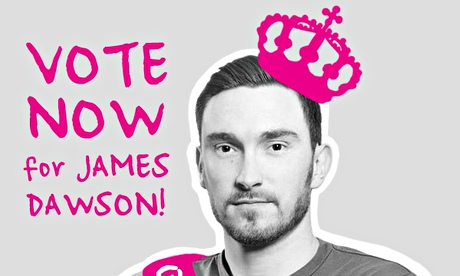 James Dawson is Queen of Teen booksNews 11/07/2014 22:11 , by The Guardian No Comments 7 All rise for his majesty the queen as James Dawson, the author of Hollow Pike and Say Her Name , becomes the first male winner of the Queen of Teen award for his latest book, Cruel Summer . After a vigorous social media campaign, Dawson topped a shortlist entirely nominated by teens ( Cathy Cassidy , Beth Reekles, Holly Smale , Cassandra Clare , Veronica Roth , John Green, S.C. Ransom, Tonya Hurley, and Natasha Farrant ) to join an illustrious cast of previous winners including Louise Rennison, Cathy Cassidy and Maureen Johnson.